گواهی دستیار تدریس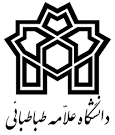 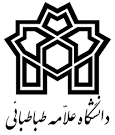 Teaching Assistant                  گواهی می‌شود جناب آقای/ سرکار خانم ...................................... دانشجوی مقطع کارشناسی ارشد/ دکتری به شماره دانشجويی .................................. در نیمسال اول/دوم سال تحصیلی 1403-1402 با اینجانب ..................................در درس ..................................... به عنوان دستیار تدریس همکاری داشته‌اند.                                                                امضاء استاد